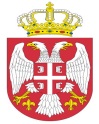 Република СрбијаАутономна Покрајина Војводина							ОПШТИНСКА УПРАВА ОПШТИНЕ ОЏАЦИ       			    Одељење за урбанизам, стамбено-комуналне и имовинско-правне послове    		Број: ROP-ODZ-29975-IUP-3/2020Заводни број: 351-46/2020-01Дана: 21.02.2020. године      О Џ А Ц ИОдељење за урбанизам, стамбено-комуналне и имовинско-правне послове, поступајући по захтеву „Горан пром“ доо Бачки Брестовац, улица Станка Опсенице број 7, поднетом преко пуномоћника, Миличић Синише из Апатина, за издавање употребне дозволе, на основу члана 158. Закона о планирању и изградњи („Сл.гласник РС“,број 72/09, 81/09-испр., 24/2011, 121/2012, 42/2013- одлука УС, 50/2013- одлука УС, 98/2013-одлука УС, 132/2014, 145/14, 83/18, 31/19, 37/19 др закон и 9/20), члана 81. став 1. тачка 3. Статута општине Оџаци („Сл. лист општине Оџаци“, број 2/19), члана 43. и 44. Правилника о поступку спровођења обједињене процедуре електронским путем („Сл.гласник РС“, бр.68/19), члана 11. став 2. Одлуке о организацији Општинске управе општине Оџаци („Службени лист општине Оџаци“, број 20/17), Решења 03-2-103-2/2019-IV од 12.04.2019. године и члана 136. Закона о општем управном поступку ( „Службени гласник РС“, бр. 18/2016 и 95/18 аутентично тумачење), доноси:Р Е Ш Е Њ ЕОдбацује се захтев „Горан пром“ доо Бачки Брестовац, улица Станка Опсенице број 7, којим се тражи издавање дозвале за употребу  специјализованог складишта за смештај воћа и поврћа П+0, изграђеног на кат.парцели број 3875 к.о. Бачки Брестовац, због неиспуњености формалних услова за поступање по истом.О б р а з л о ж е њ е„Горан пром“ доо Бачки Брестовац, улица Станка Опсенице број 7, преко пуномоћника, Миличић Синише из Апатина, поднео је овом Одељењу захтев за издавање употребне дозволе за објекат ближе описан у диспозитиву овог закључка.Уз захтев, подносилац захтева је доставио:Извештај Комисије за технички преглед објекта од 19.12.2019. године са предлогом за издавање употребне дозволе, председник Комисије Миличић Синиша, дипл.инж.арх. лиценца број 300 А771 04 и члан Комисије Мудринић Ненад, дипл.инж.грађ., лиценца број 311 О611 16;Идејни пројекат израђен под бројем ИДП 206-09/2019 од стране Пројектног бироа „Свод“ Оџаци, одговорно лице Ненад Стаменковић, главни пројектант Ненад Стаменковић, дипл.инж.грађ., лиценца број 310 0578 03;Пуномоћ за подношење захтева;Доказе о уплати административних такси и накнада.По пријему захтева, овај орган проверио је испуњеност формалних услова за поступање по захтеву, прописаних чланом 43. Правилника о поступку спровођења обједињене процедуре електронским путем („Сл.гласник РС“, бр.68/19) и то: 1) да ли је надлежан за поступање; 2) да ли је подносилац захтева лице које, уз складу са Законом може бити подносилац захтева; 3) да ли је захтев поднет у прописаној форми и да ли садржи све прописане податке; 4) да ли је уз захтев приложена сва документација прописана Законом и подзаконским актима; 5) да ли је уз захтев приложен доказ о уплати прописане таксе и накнаде  и утврдио  следеће:Није достављена изјава инвеститора, вршиоца стручног надзора и одговорног извођача радова да приликом извођења радова није одступљено од идејног пројкта;Није достављена Одлука о именовању чланова Комисије за технички преглед иСписак документације у извештају Комисије за технички преглед не односи се на радове за које је поднет захтев за издавање употребне дозволе.Како захтев садржи горе наведене недостатке, у складу са чланом 44. став 1. Правилника о поступку спровођења обједињене процедуре електронским путем („Службени гласник РС“, бр. 68/19), одлучено је као у диспозитиву овог закључка.Ако подносилац захтева у року од десет дана од пријема овог решења, а најкасније 30 дана од дана његовог објављивања на интернет страници надлежног органа, поднесе нов, усаглашен захтев и отклони све недостатке, не доставља се документација поднета уз захтев који је одбачен, нити се поново плаћа административна такса и накнада.Подносилац захтева може само једном искористити право на подношење усаглашеног захтева без обавезе достављања документације поднете уз захтев који је одбачен и поновног плаћања административне таксе, односно накнаде.Против овог решења може се изјавити приговор Општинском већу, преко овог одељења, у року од три дана од дана достављања закључка.							             Руководилац Одељења,							дипл.инж.грађ. Татјана Стаменковић